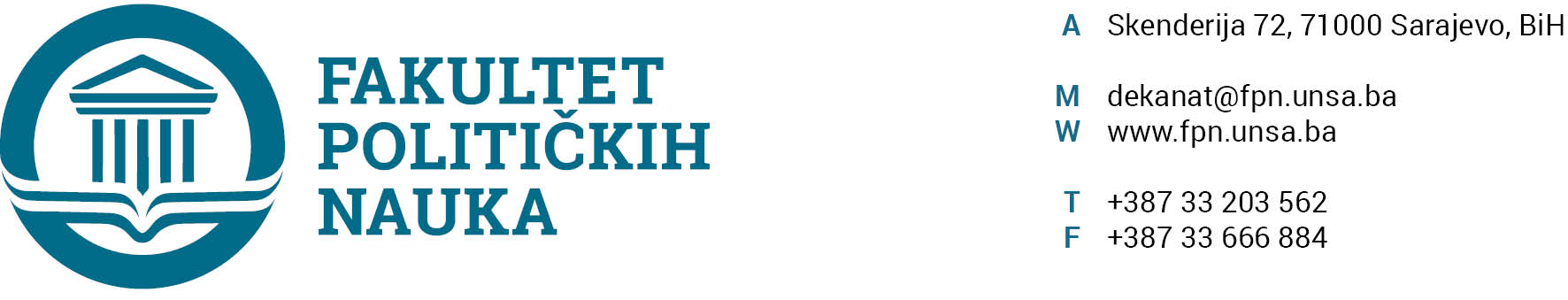 U skladu sa članom 126. Zakona o visokom obrazovanju („Službene novine Kantona Sarajevo“ br.33/2017, 35/20, 40/20, 39/21) sekretar Fakulteta dajeSTRUČNO MIŠLJENJENa Prijedlog Odluka o usvajanju teme kandidata, imenovanju mentora i Komisije za ocjenu i odbranu magistarskog rada (STUDIJ 4+1)Prijedlog Odluka o usvajanju teme kandidata, imenovanju mentora i Komisije za ocjenu i odbranu magistarskog rada (STUDIJ 4+1) kandidata: ELZANE HADŽIALIJAGIĆZORICE BUDIMIR;Nisu u suprotnosti sa članom 135. stav (3) Zakona o visokom obrazovanju („Službene novine Kantona Sarajevo“ br.33/2017,35/20,40/20,39/21).SEKRETAR FAKULTETAM.P.______________________                                                                                                                                                                                                            Umihana Mahmić, mr. iur. Broj: 03-1-298-   /22Sarajevo, 01.07.2022. godineDostaviti: Vijeću FPN;a/a